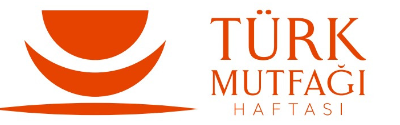 GENEL BİLGİLERİLETİŞİM BİLGİLERİYARIŞMA KATAGORİSİ İSİM SOYİSİMADRESTELEFON NUMARASIMAİL ADRESİİÇİNDEKİLERBİRİMMİKTAR